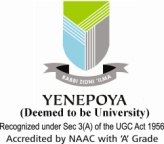 Yenepoya Ethics Committee-1Ann01/SOP15/v3Application form requesting waiver of consent and declaration of maintenance of data anonymity for samples/data collected after waiver of consentCopy to MRD/ concerned department with the custody of the samples. (after the EC approval is given for information):COO/ Dean Protocol No.:Title of the project:Name of the Principal investigator: DepartmentNames of the Co-investigators and departments: Reason for request for waiver of informed consentPlease tick the reason (vide infra more details)Please tick the reason (vide infra more details)            a.Research involves ‘less than minimal risk’            b. There is no direct contact between the researcher and participant            c.Emergency situations as described in ICMR Guidelines             dAny other (please specify)Nature/source of data collection (anonymized) Tick whichever applicable and mention the department or source from where this will be collectedTick whichever applicable and mention the department or source from where this will be collectedaMedical records/ investigation reportsbClinic/ Hospital Registers             cRadiological/ ultrasound/ other imaging films AV recordings              dBlood samples collected for diagnostic tests            eTissues/ body fluids collected for diagnostic purposes            fTissues/ body parts removed surgically for therapy            gTissues/blood removed surgically for donation            hSamples collected for previous research             iMicroorganisms cultured in the laboratory from samples obtained for diagnosis/treatment             j Data (including protographs, soft copies stored on computers) collected for previous research, healthcare, academic or therapeutic purposes            kMedical education technology studies and feedback analysis              lMedical or academic audit reports or hospital administrative policies/procedures            m Commercially available cell lines/ tissue            nData in public domain           oAny other (Specify with details) Declaration of confidentiality of participants for anonymized data from the MRD files/images/samples/ other sources of dataDeclaration of confidentiality of participants for anonymized data from the MRD files/images/samples/ other sources of dataDeclaration of confidentiality of participants for anonymized data from the MRD files/images/samples/ other sources of dataDeclaration of confidentiality of participants for anonymized data from the MRD files/images/samples/ other sources of dataI declare that I shall maintain the privacy of the participants by not collecting any personal information like name, phone number, address or other identifying data from the MRD files/images/samples/ other sources of data mentioned above collected for the purpose of this research and related publications. I declare that I shall maintain the privacy of the participants by not collecting any personal information like name, phone number, address or other identifying data from the MRD files/images/samples/ other sources of data mentioned above collected for the purpose of this research and related publications. I declare that I will not use any of the personal information like name, phone number, address or other identifying data in order to contact the patient for any details which are not available in the MRD files/images/samples/ other sources of data for the purpose of this research.I declare that I will not use any of the personal information like name, phone number, address or other identifying data in order to contact the patient for any details which are not available in the MRD files/images/samples/ other sources of data for the purpose of this research.I declare that I will not take photocopies/ photographs/ scans of MRD files/images/samples/ other sources of data for the purpose of this studyI declare that I will not take photocopies/ photographs/ scans of MRD files/images/samples/ other sources of data for the purpose of this study I declare that I will maintain the confidentiality of data collected from the MRD files/images/samples/ other sources of data during and after the study. I declare that I will maintain the confidentiality of data collected from the MRD files/images/samples/ other sources of data during and after the study.I declare that I will access the files/images/samples/other sources of data only after the approval from YEC-1. I declare that I will access the files/images/samples/other sources of data only after the approval from YEC-1. I declare that only one of the research team members will access the MRD files/images/samples/other sources of data and will not be accessed by any other person. I declare that only one of the research team members will access the MRD files/images/samples/other sources of data and will not be accessed by any other person. I declare that I will collect only that data which is relevant to meet the objectives of the study as per the data collection form approved by YEC-1.I declare that I will collect only that data which is relevant to meet the objectives of the study as per the data collection form approved by YEC-1.I declare that I will access only those numbers of MRD files/images/samples/ other sources of data as is approved by the YEC-1. I declare that I will access only those numbers of MRD files/images/samples/ other sources of data as is approved by the YEC-1. I declare that I will access only those MRD files/images/samples/ other sources of data that fit in the inclusion and exclusion criteria as per the protocol approved by YEC-1. I declare that I will access only those MRD files/images/samples/ other sources of data that fit in the inclusion and exclusion criteria as per the protocol approved by YEC-1. I declare that the MRD files/images/samples/ other sources of data accessed for the purpose of this research will be anonymized using the following method: I declare that the MRD files/images/samples/ other sources of data accessed for the purpose of this research will be anonymized using the following method: I declare that the above method of anonymization will be carried out by Dr./Mr./Ms. _____________ who is not part of the research team.I declare that the above method of anonymization will be carried out by Dr./Mr./Ms. _____________ who is not part of the research team.Signature of the Principal investigator with date:Signature of the Principal investigator with date:Signature of the Guide (if applicable) with date:Signature of the Guide (if applicable) with date:Signature of the HOD with date:Signature of the HOD with date: